Publicado en  el 09/01/2014 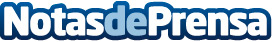 Los índices de ocupación hotelera  en Canariaas esperados para enero, febrero y marzo son 79%, 73% y 67% respectivamenteDatos de contacto:Instituto de Estadistica de CanariasNota de prensa publicada en: https://www.notasdeprensa.es/los-indices-de-ocupacion-hotelera-en-canariaas Categorias: Canarias http://www.notasdeprensa.es